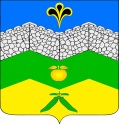 администрация адагумского сельского поселения крымского района                              ПОСТАНОВЛЕНИЕот 06.07.2018 г.	             № 85                                                               хутор  АдагумО признании утратившего силу постановления администрации  Адагумского сельского поселения Крымского района от 13 марта 2015 года № 42 «Порядок  формирования, ведения и утверждения ведомственных перечней муниципальных услуг и работ, оказываемых (выполняемых) муниципальными учреждениями   Адагумского сельского поселения Крымского района»В соответствии со статьей 69.2 Бюджетного кодекса Российской Федерации, Федеральным законом от 18 июля 2017 года № 178-ФЗ "О внесении изменений в Бюджетный кодекс Российской Федерации и статью 3 Федерального закона «О внесении изменений в Бюджетный кодекс Российской Федерации и признании утратившими силу отдельных положений законодательных актов Российской Федерации»,                            п о с т а н о в л я ю:1. Признать утратившими силу:1) постановление администрации Адагумского сельского поселения Крымского района от 13 марта 2015 года № 24 «Порядок формирования, ведения и утверждения ведомственных перечней муниципальных услуг и работ, оказываемых (выполняемых) муниципальными учреждениями Адагумского сельского поселения Крымского района».2. Ведущему специалисту администрации Адагумского сельского поселения Крымского района Е.Г. Медведевой обнародовать настоящее постановление на официальном сайте администрации Адагумского сельского поселения Крымского района в информационно-телекоммуникационной сети «Интернет».3.  Постановление вступает в силу со дня его  обнародования и распространяется на правоотношения, возникшие с 1 января 2018 года.Глава  Адагумского сельского поселенияКрымского района                                                                      П.Д. Багмут	